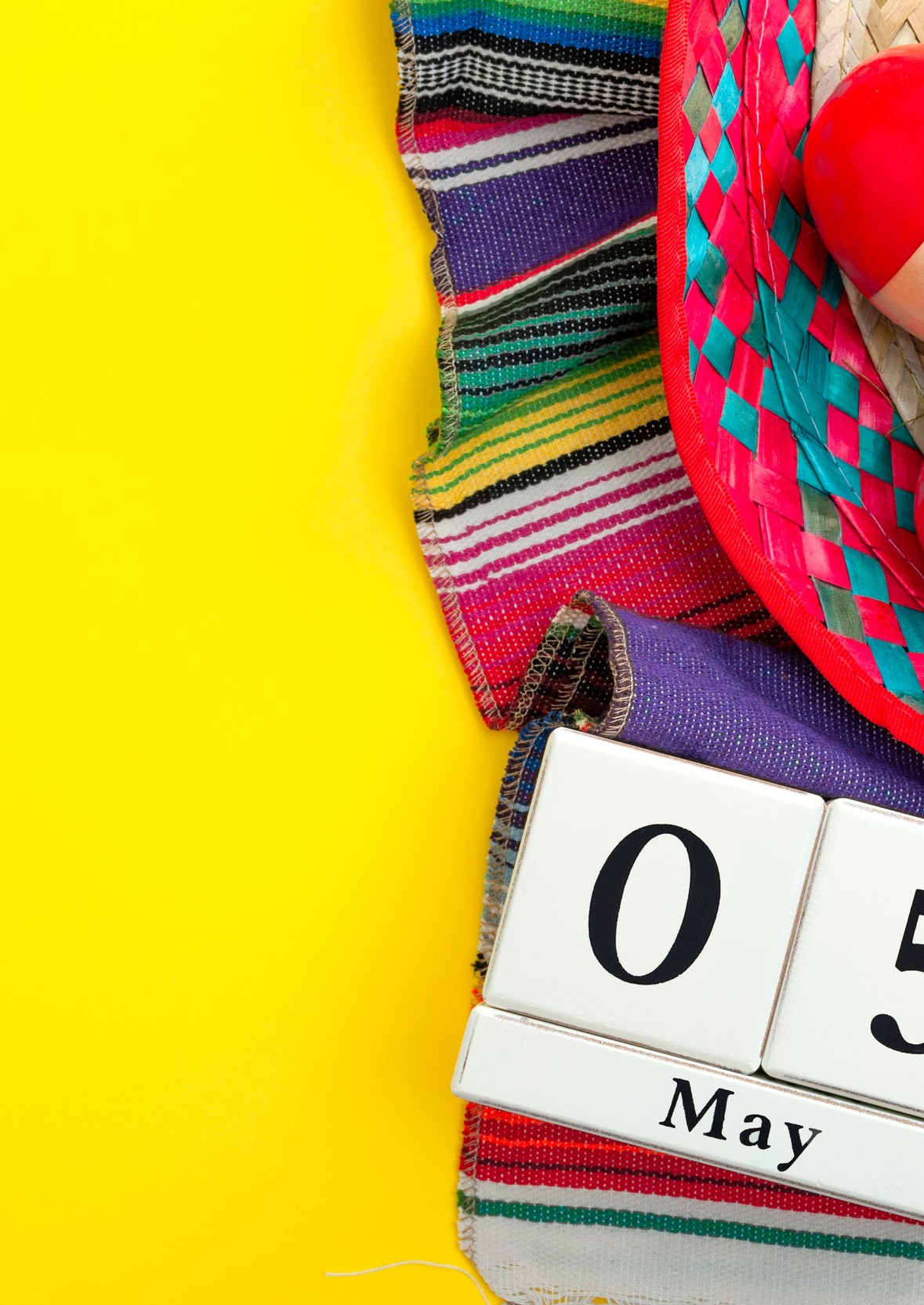 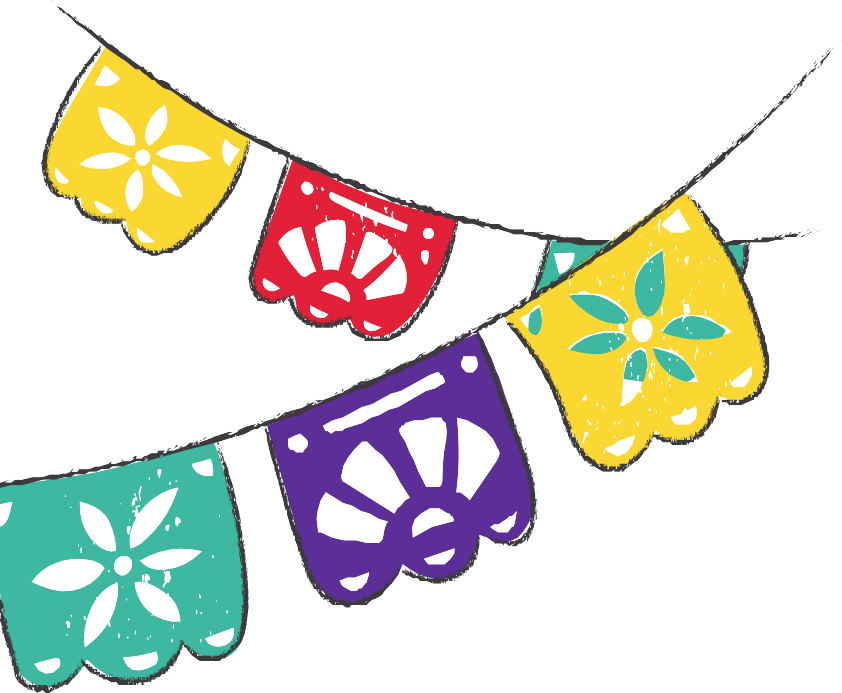 Cinco Mayo,huevón